KАРАР                                                                ПОСТАНОВЛЕНИЕ«О подготовке объектов энергетического хозяйства, жилищно-коммунального и социального назначения к работе в осенне-зимний период 2019-2020 годов»В соответствии с Федеральном законом Российской Федерации от 06.10.2003г. №131-ФЗ «Об общих принципах организации местного самоуправления в РФ глава 1 ст. 14 и 15, Распоряжения Правительства Республики Башкортостан от 09 апреля 2019 года №335-р, в целях обеспечения устойчивой и безаварийной работы объектов энергетического хозяйства, жилищно-коммунального и социального назначения в осенне-зимний период 2019-2020 годов, администрация сельского поселения Мраковский сельсовет муниципального района Гафурийский район Республики Башкортостан постановила:Завершить к 15 сентября 2019 года подготовку объектов энергетического хозяйства, жилищно-коммунального и социального назначения в осенне-зимний период 2019-2020 годов.Принять неотложные меры  по подготовке указанных объектов к работе в осенне-зимний период и обеспечить контроль за поставками сырья и материалов, необходимых для их устойчивой и безаварийной работы.Разработать и утвердить планы мероприятий по подготовке объектов энергетического хозяйства, жилищно-коммунального и социального назначения в осенне-зимний период 2019-2020 годов.Обеспечить к началу отопительного сезона 2019 года своевременное оформление паспортов готовности муниципальных образований, организаций, обеспечивающих энергоснабжение населения и объектов социальной сферы, к работе в осенне-зимний период 2019-2020 годов в соответствии с инструкцией, утвержденной Министерством энергетики Российской Федерации  28 августа 2001 года и согласованной с Госстроем и Госгортехнадзором России.Организациям, осуществляющих теплоснабжение населения и объектов социально-бытового назначения совместно с начальником штаба ГОЧС в срок до 01 октября 2019 года завершить создание резерва материально-технических ресурсов и оборудования по предупреждению и ликвидации чрезвычайных ситуаций и аварий на объектах жилищно-коммунального хозяйства.Предусмотреть при подготовке к работе в осенне-зимний период проведение промышленной экспертизы технического состояния зданий, теплотрасс и дымовых труб котельных, предусмотреть установку приборов контроля и учета потребления тепла, воды, газа и электроэнергии. Организациям, осуществляющих теплоснабжение населения и объектов социально-бытового назначения принять меры по своевременной оплате текущего потребления топливно-энергетических ресурсов.Утвердить состав комиссии по проверке готовности к отопительному периоду 2019-2020 годов.  Утвердить положение о комиссии по проверке готовности к отопительному периоду 2019-2020 годов.  Утвердить программу проведения проверки готовности к отопительному периоду 2019-2020 годов.  Контроль за исполнением настоящего постановления оставляю за собой.И.о.главы администрации сельского поселения Мраковский сельсовет муниципального района Гафурийский район Республики Башкортостан                                                           С.В.Иванов
«25» июнь  2019й.№ 95«25» июнь 2019г.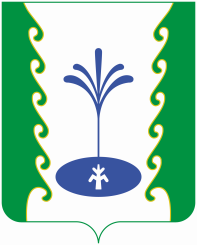 